 +7 (383) 284-31-00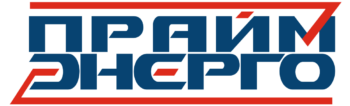 info@teploobmen.bizОПРОСНЫЙ ЛИСТ - ЗАЯВКАНА ИЗГОТОВЛЕНИЕ ИНДИВИДУАЛЬНОГО ТЕПЛОВОГО ПУНКТА (ИТП)Заполненный опросный лист вы можете отправить по e-mail: INFO@ARESRUS.RUЗаказчикНазвание объектаТепловая нагрузкаСистема отопления (СО), Гкал/ч (МВт)Система вентиляции (СВ) Гкал/ч (МВт)Система ГВС, Гкал/ч (МВт)Параметры теплосети (ТС)Температурный график ТС(зима), 0СВход (Т1)Выход (Т2)Температурный график ТС(лето), 0СВход (Т1)Выход (Т2)Давление в ТС(зима), кг\см2Вход (Р1)Выход (Р2)Давление в ТС(лето), кг\см2Вход (Р1)Выход (Р2)Система отопление (СО)Тип подключения:зависимая через насосы смешениязависимая через насосы смешениязависимая через насосы смешениязависимая через насосы смешения зависимая через гидроэлеватор зависимая через гидроэлеватор зависимая через гидроэлеватор зависимая через гидроэлеватор зависимая через гидроэлеватор зависимая через гидроэлеватор независимая с ТО независимая с ТОТип регулирования: качественное по температурному графику качественное по температурному графику качественное по температурному графику качественное по температурному графику качественное по температурному графику качественное по температурному графику качественное по температурному графику качественное по температурному графику иное (уточнить) иное (уточнить) иное (уточнить) иное (уточнить)Нагреваемая среда: вода вода вода вода вода вода вода этиленгликоль ____ % этиленгликоль ____ % этиленгликоль ____ % этиленгликоль ____ % этиленгликоль ____ %Резервирование ПТО нет 2 шт. по 100% мощности каждый 2 шт. по 100% мощности каждый 2 шт. по 100% мощности каждый 2 шт. по 100% мощности каждый 2 шт. по 50% мощности каждый 2 шт. по 50% мощности каждый 2 шт. по 50% мощности каждый 2 шт. по 50% мощности каждый иное (уточнить) иное (уточнить) иное (уточнить)Температурный график СО, 0СВход (Т21)Вход (Т21)Вход (Т21)Вход (Т21)Выход (Т11)Гидравлическое сопротивление, кг\см2Расчетное давление, кг\см2Объем воды в СО, лСтатический напор в СО, м (высота верхней точки в СО)Циркуляционный насос для СОрезервированиерезервированиерезервированиесдвоенныйсдвоенныйсдвоенныйсдвоенныйчастотное регулированиечастотное регулированиечастотное регулированиечастотное регулированиечастотное регулированиеЦиркуляционный насос для СО да      нет да      нет да      нет да      нет да      нет да      нет да      нет да            нет да            нет да            нет да            нет да            нетСистема вентиляции (СВ)Тип подключения: непосредственная (прямые параметры) непосредственная (прямые параметры) непосредственная (прямые параметры) непосредственная (прямые параметры) непосредственная (прямые параметры) непосредственная (прямые параметры) зависимая через насосы смешения зависимая через насосы смешения зависимая через насосы смешения зависимая через насосы смешенияТип подключения: независимая через теплообменники независимая через теплообменники независимая через теплообменники независимая через теплообменники независимая через теплообменники независимая через теплообменники иное (уточнить) иное (уточнить) иное (уточнить) иное (уточнить)Нагреваемая среда: вода вода вода вода вода вода этиленгликоль ____% этиленгликоль ____% этиленгликоль ____% этиленгликоль ____%Резервирование ПТО нет 2 шт. по 100% мощности каждый 2 шт. по 100% мощности каждый 2 шт. по 100% мощности каждый 2 шт. по 50% мощности каждый 2 шт. по 50% мощности каждый 2 шт. по 50% мощности каждый 2 шт. по 50% мощности каждый 2 шт. по 50% мощности каждый иное (уточнить)Температурный график СВ, 0СВход (Т21)Вход (Т21)Вход (Т21)Выход (Т11)Выход (Т11)Гидравлическое сопротивление, кг\см2Расчетное давление в СВ, кг\см2Объем воды в СВ, м3Статический напор в СВ, м (высота верхней точки СВ)Циркуляционный насос для СВ резервированиерезервированиерезервированиесдвоенныйсдвоенныйсдвоенныйсдвоенныйчастотное регулированиечастотное регулированиечастотное регулированиеЦиркуляционный насос для СВ  да      нет да      нет да      нет да      нет да      нет да      нет да      нет да      нет да      нет да      нетСистема ГВСТип подключения: одноступенчатая параллельная одноступенчатая параллельная одноступенчатая параллельная одноступенчатая параллельная одноступенчатая параллельная одноступенчатая параллельная двухступенчатая смешанная двухступенчатая смешанная двухступенчатая смешаннаяКонструктивное исполнение двухступенчатой смешанной схемы моноблок моноблок моноблок моноблок моноблок моноблок 2 раздельных теплообменника 2 раздельных теплообменника 2 раздельных теплообменникаМассовый расход воды ГВС, л/сРезервирование ПТО нет 2 шт. по 100% мощности каждый 2 шт. по 100% мощности каждый 2 шт. по 100% мощности каждый 2 шт. по 50% мощности каждый 2 шт. по 50% мощности каждый 2 шт. по 50% мощности каждый 2 шт. по 50% мощности каждый иное (уточнить)Температурный график ГВС, 0СВход (Т21)Вход (Т21)Вход (Т21)Выход (Т11)Гидравлическое сопротивление, кг\см2Расчетное давление в ГВС на выходе из ИТПСтатический напор в ГВС, мМин. давление холодной воды (В1) , кг\см2Расход воды на циркуляцию ГВС, л/сЦиркуляционный насос для ГВСрезервированиерезервированиерезервированиесдвоенныйсдвоенныйсдвоенныйсдвоенныйчастотное регулированиечастотное регулированиеЦиркуляционный насос для ГВС да      нет да      нет да      нет да      нет да      нет да      нет да      нет да      нет да      нетУзел подпиткиПодпиточный насос да нетСоленоидный клапан подпитки да нетРасширительный бак да нетУзел вводаГрязевик да нетФильтр да нетРегулятор перепада давления да нетРасходомеры узла учета да нетАвтоматическое регулированиеАвтоматическое регулирование СО да нетАвтоматическое регулирование СВ да нетАвтоматическое регулирование ГВС да нетАвтоматическое регулирование узла подпитки да нетЭлектропитание 1х230В 3х380ВГабаритные размерыТемпература среды эксплуатации, 0СОтносительная влажность эксплуатации, %Минимальный монтажный проем (ширина/высота), мРазмеры помещения для установки БИТП (длина/ширина/высота), мМаксимальные размеры блоков БИТПДополнительные требованияСоставил:ОрганизацияКонтактное лицоКонтактные данные